 Equipment and functions To restrain the cow:To trim the hooves: Safety gear:If surgery is required:Cattle crush/ stanchion: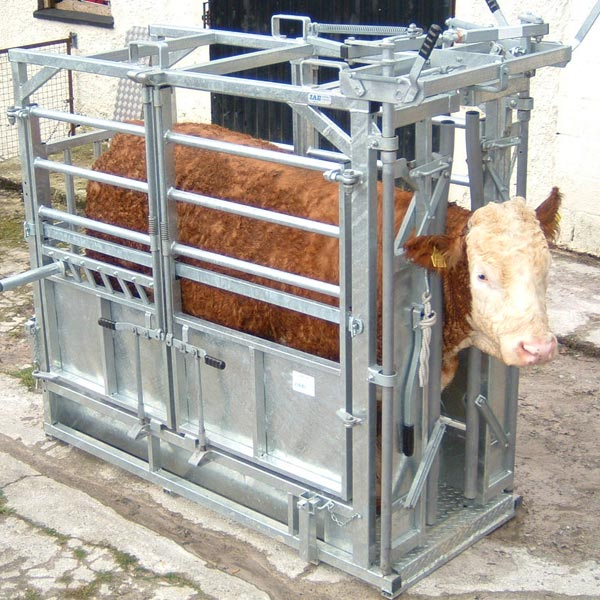 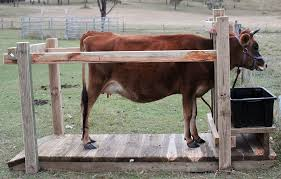 Allows safe access to thecow’s front and rear legsGood quality rope or webbing straps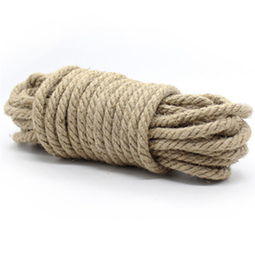 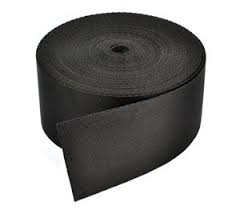 For restraining legs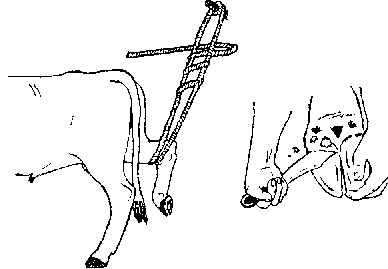 Back bar or rope and/or wide webbing support belt(s)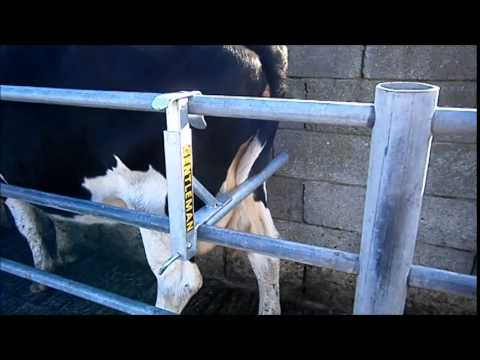 To prevent the cow form stepping backward NameUse Hoof knifes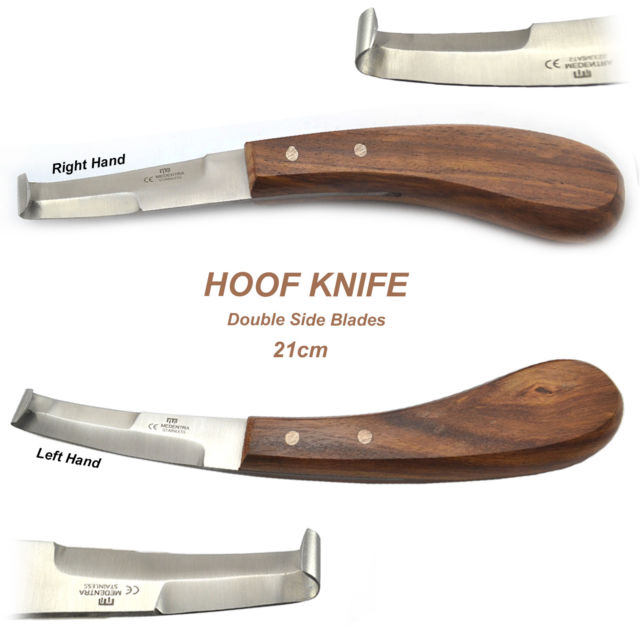 Trimming away loose and dried out solea strong, slightly curved knife with its tip turned laterally on itself to form a tunnel. The flat part of the blade is used to trim the bottom of the hoof wall and the curved part to make grooves or cut holes. Hoof tester 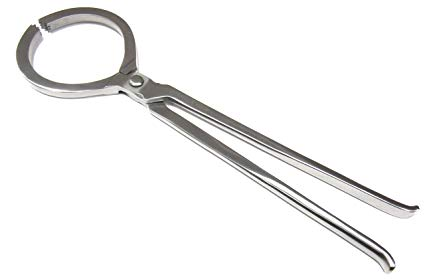 They help detect abscesses, stone bruises and many other problems.Hoof trimmer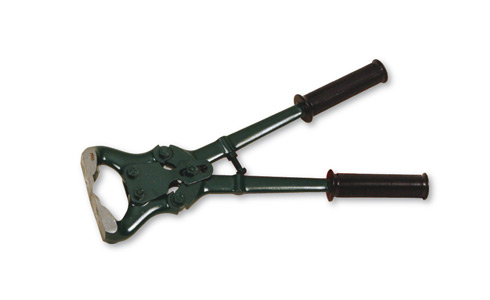 To clip the overgrown toes Rasps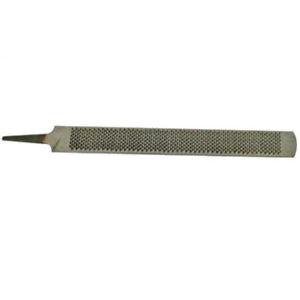 To remove excess wallHoof Grinder and grinding disks 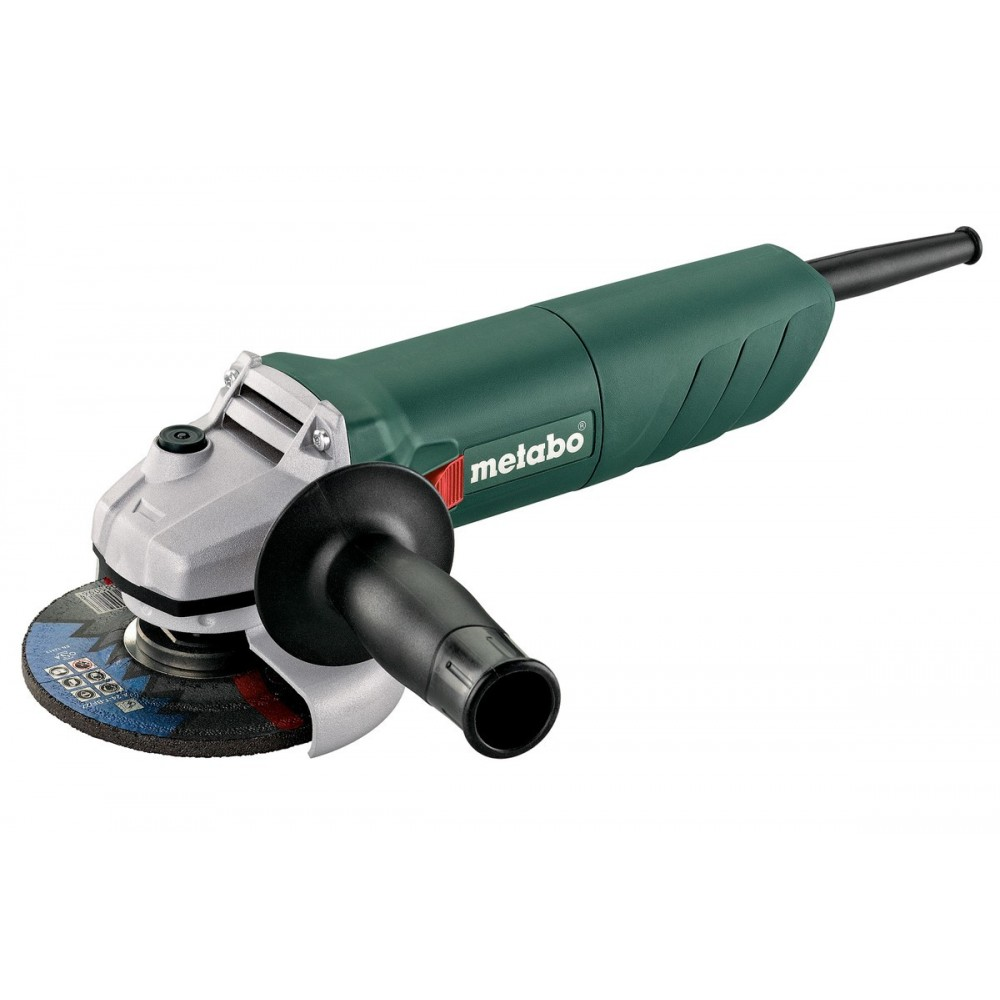 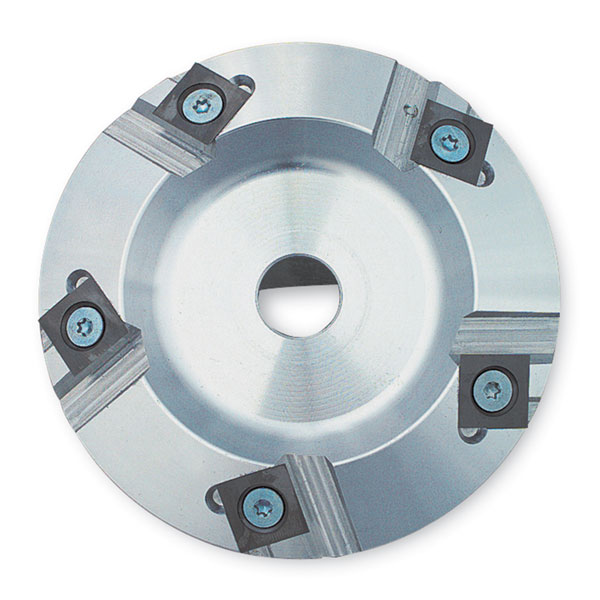 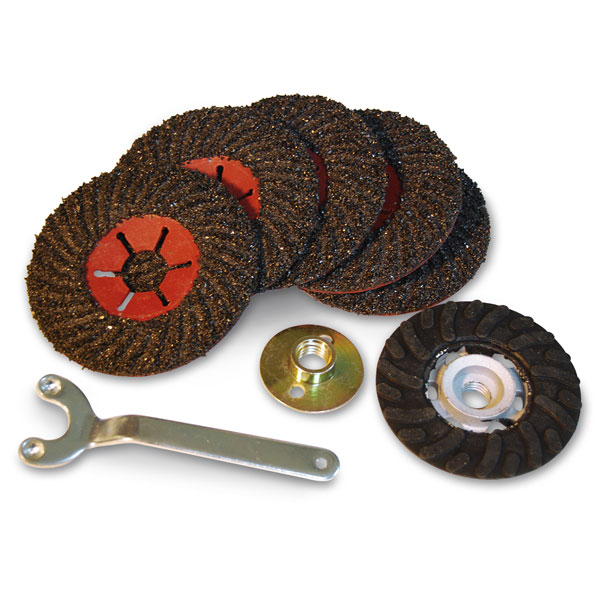 for grinding the bottom of the hoof as well as between the toes.Merlin hoof trimming tool 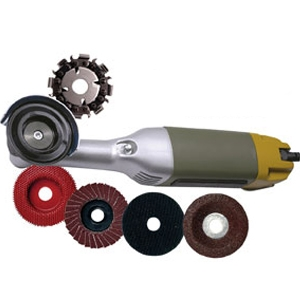 For quickly removing excess hoof wall material or over-growth, cleaning pith from the sole area and dress the flare from the hoof wall. The Merlin can be used for both corrective and routine or maintenance trimming.Cow slip or wooden blocks and suitable adhesive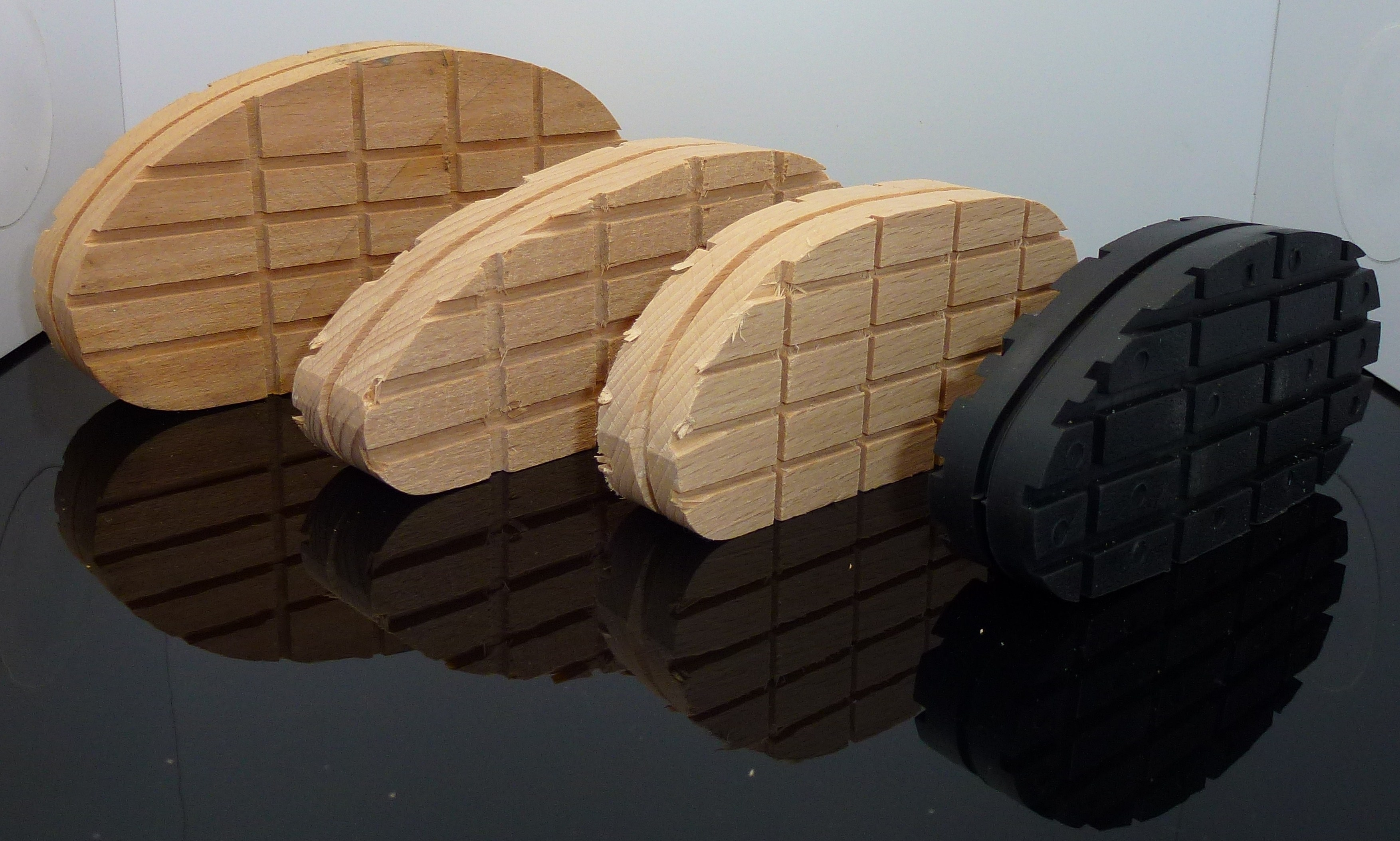 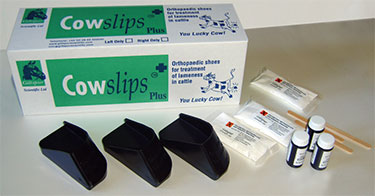  This is applied to the unaffected hoof for the treatment of lameness due to sole ulcers or white line disease in dairy cows. This improves healing by removing the pressure from the affected hoof and significantly reduces the pain felt by the cowAntiseptic spray.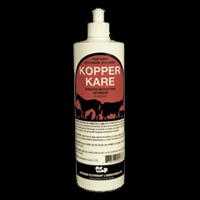 A fungicide-antiseptic-astringent solution indicated for use in the treatment of foot rot on cattleAntibioticAntibiotics are given to animals that are in danger of becoming sick in order to prevent the illness or infection from happening in the first placeFine round chain-saw file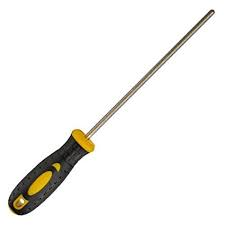 To sharpen the hoof knives Safety Gloves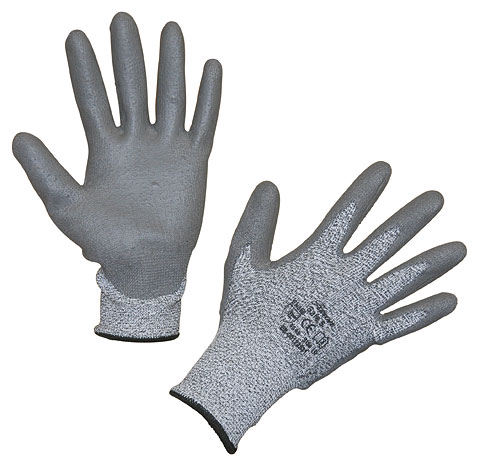 Protects hands from cuts and dirt Hoof trimming apron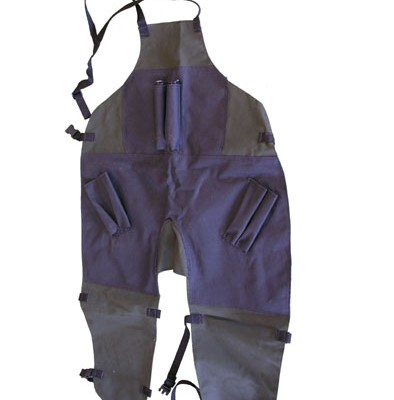 To protect the person during hoof trimming Safety boots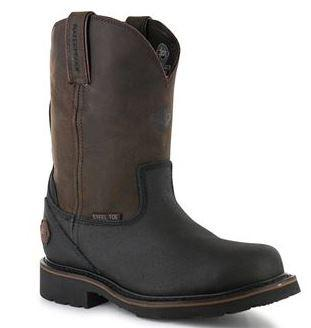 To protects the foot from falling objects or compression, usually combined withDust mask 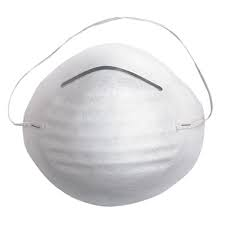 To protect from dust Safety glasses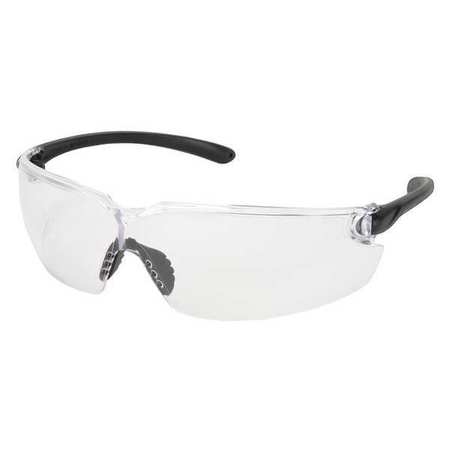 To protect eyes from dust  Coveralls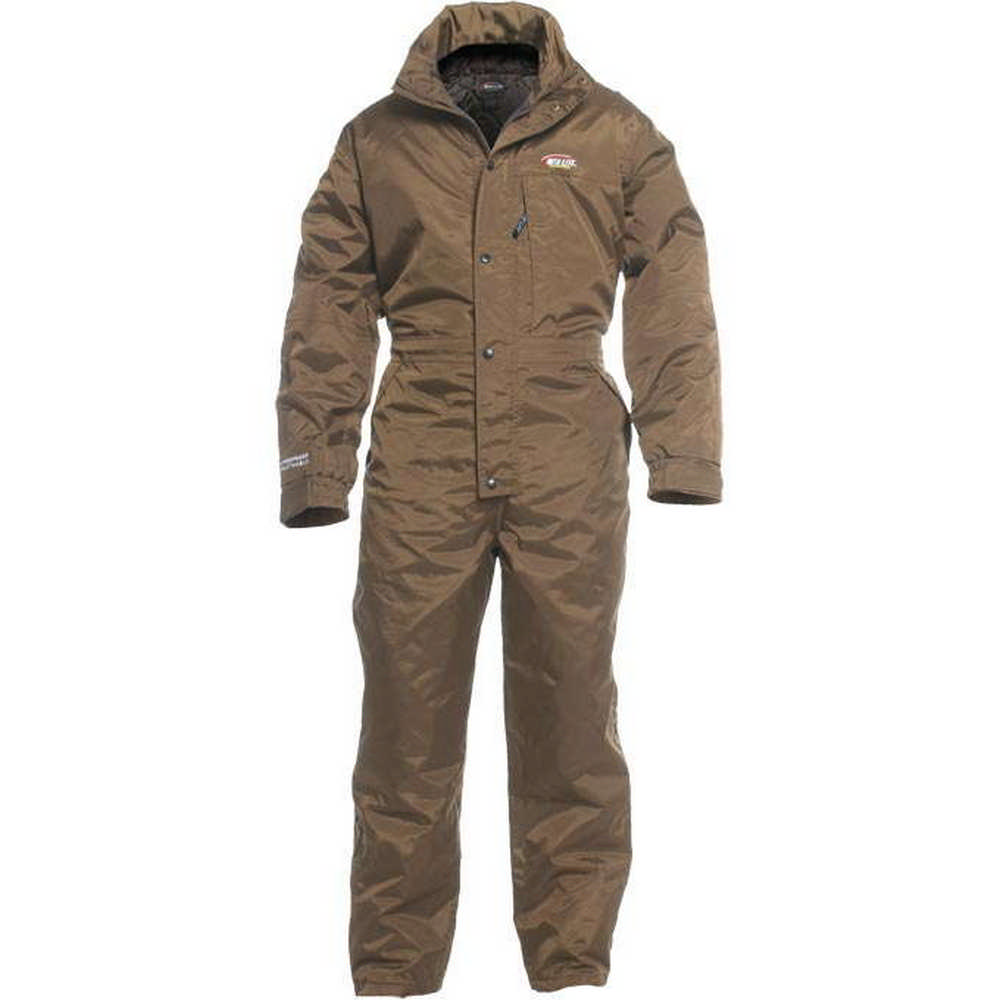 To protect the person clothes from dust Scalpel blade and handle 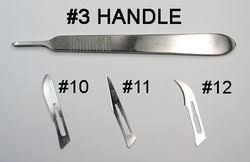 For making incisions  and cutting tissue Nylon suture material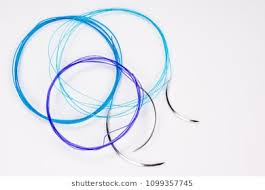 For closing wounds and incisionsBuhner needle 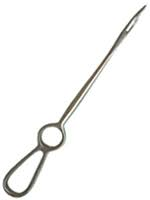 Aids in creating a Junction between two incision sites Tubing (drip line)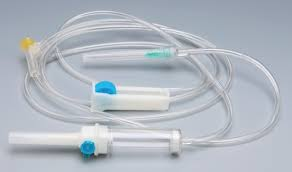 Supports the drainage between the connecting incision sites ensuring a clear passage for fluids and debris to be passively removed 